あけましておめでとうございます今年もどうぞよろしくお願いいたします令和三年元旦鈴木肇今年も母校高羽小学校の玄関に大きな凧をかざりました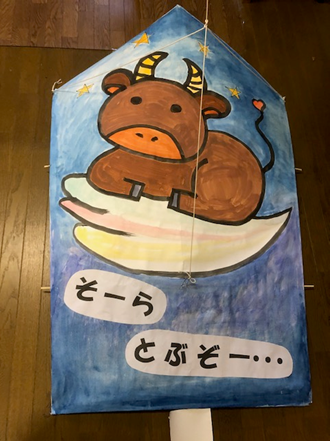 